‌Муниципальное образование Тюльганского района‌​МБОУ "Астрахановская ООШ"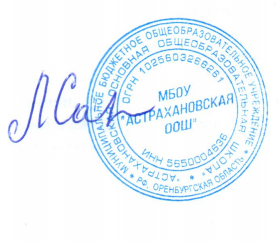 РАБОЧАЯ ПРОГРАММАучебного предмета «ОДНКНР»для обучающихся 5 –6 классов​с.Астрахановка‌ 2023‌ПОЯСНИТЕЛЬНАЯ ЗАПИСКАОбщая характеристика учебного курса «Основы духовно- нравственной культуры народов России»Программа по предметной области «Основы духовно-нравственной культуры народов России» (далее — ОДНКНР) для 5—6 классов образовательных организаций составлена в соответствии с:требованиями Федерального государственного образовательного стандарта основного общего образования (ФГОС ООО) (утверждён приказом Министерства просвещения Российской Федерации от 31 мая 2021 г. № 287);требованиями к результатам освоения программы основного общего образования (личностным, метапредметным, предметным);основными подходами к развитию и формированию универсальных учебных действий (УУД) для основного общего образования.В программе по данному курсу соблюдается преемственность с Федеральным государственным образовательным стандартом начального общего образования, а также учитываются возрастные и психологические особенности обучающихся на ступени основного общего образования, необходимость формирования межпредметных связей. Также в программе учитывается, что данная дисциплина носит культурологический и воспитательный характер, что позволяет утверждать, что именно духовно- нравственное развитие обучающихся в духе общероссийской гражданской идентичности на основе традиционных российских духовно-нравственных ценностей — важнейший результат обучения ОДНКНР.Сохранение традиционных российских духовно-нравственных ценностей как значимой части культурного и исторического наследия народов России — один из ключевых национальных приоритетов Российской Федерации, способствующих дальнейшей гуманизации и развитию российского общества, формированию гражданской идентичности у подрастающих поколений.Согласно Стратегии национальной безопасности Российской Федерации (утверждена указом Президента Российской Федерации от 2 июля 2021 г. № 400, пункт 91), к традиционным российским духовно-нравственным ценностям относятся жизнь, достоинство, права и свободы человека, патриотизм, гражданственность, служение Отечеству и ответственность за его судьбу, высокие нравственные идеалы, крепкая семья, созидательный труд, приоритет духовного над материальным, гуманизм, милосердие, справедливость, коллективизм, взаимопомощь и взаимоуважение, историческая память и преемственность поколений, единство народов России. Именно традиционные российские духовно-нравственные ценности объединяют Россию как многонациональное и многоконфессиональное государство, лежат в основе представлений о гражданской идентичности как ключевом ориентире духовно-нравственного развития обучающихся.Центральная идея гражданской идентичности — образ будущего нашей страны, который формируется с учётом национальных и стратегических приоритетов российского общества, культурно-исторических традиций всех народов России, духовно-нравственных ценностей, присущих ей на протяжении всей её истории.В процессе изучения курса ОДНКНР школьники получают возможность систематизировать, расширять и углублять полученные в рамках общественно-научных дисциплин знания и представления о структуре и закономерностях развития социума, о прошлом и настоящем родной страны, находить в истории российского общества существенные связи с традиционной духовно-нравственной культурой России, определять свою идентичность как члена семьи, школьного коллектива, региональной общности, гражданина страны с опорой на традиционные духовно-нравственные ценности.Не менее важно отметить, что данный курс формируется и преподаётся в соответствии с принципами культурологичности и культуросообразности, научностисодержания и подхода к отбору информации, соответствия требованиям возрастной педагогики и психологии.В процессе изучения курса обучающиеся получают представление о существенных взаимосвязях между материальной и духовной культурой, обусловленности культурных реалий современного общества его духовно-нравственным обликом. Изучаются основные компоненты культуры, её специфические инструменты самопрезентации, исторические и современные особенности духовно-нравственного развития народов России.Содержание курса направлено на формирование нравственного идеала, гражданской идентичности личности обучающегося и воспитание патриотических чувств к Родине (осознание себя как гражданина своего Отечества), формирование исторической памяти.Материал курса представлен через актуализацию макроуровня (Россия в целом как многонациональное, поликонфессиональное государство, с едиными для всех законами, общероссийскими духовно-нравственными и культурными ценностями) на микроуровне (собственная идентичность, осознанная как часть малой Родины, семьи и семейных традиций, этнической и религиозной истории, к которой принадлежит обучающийся как личность).Принцип культурологичности в преподавании означает важность культурологического, а не конфессионального подхода, отсутствие культурной, этнической, религиозной ангажированности в содержании предмета и его смысловых акцентах.Принцип научности подходов и содержания в преподавании данной дисциплины означает важность терминологического единства, необходимость освоения основных научных подходов к рассмотрению культуры и усвоению научной терминологии для понимания культурообразующих элементов и формирования познавательного интереса к этнокультурным и религиозным феноменам.Принцип соответствия требованиям возрастной педагогики и психологии включает отбор тем и содержания курса согласно приоритетным зонам ближайшего развития для 5—6 классов, когнитивным способностям и социальным потребностям обучающихся, содержанию гуманитарных и общественно-научных учебных предметов.Принцип формирования гражданского самосознания и общероссийской гражданской идентичности обучающихся в процессе изучения курса предметной области ОДНКНР включает осознание важности наднационального и над конфессионального гражданского единства народов России как основополагающего элемента в воспитании патриотизма и любви к Родине. Данный принцип должен быть реализован через поиск объединяющих черт в духовно-нравственной жизни народов России, их культуре, религии и историческом развитии.Цели изучения учебного курса «Основы духовно-нравственной культуры народов России»Целями изучения учебного курса являются:формирование общероссийской гражданской идентичности обучающихся через изучение культуры (единого культурного пространства) России в контексте процессов этноконфессионального согласия и взаимодействия, взаимопроникновения и мирного сосуществования народов, религий, национальных культур;создание условий для становления у обучающихся мировоззрения на основе традиционных российских духовно-нравственных ценностей, ведущих к осознанию своей принадлежности к многонациональному народу Российской Федерации;формирование и сохранение уважения к ценностям и убеждениям представителей разных национальностей и вероисповеданий, а также способности к диалогу с представителями других культур и мировоззрений;идентификация собственной личности как полноправного субъекта культурного, исторического и цивилизационного развития страны.Цели курса определяют следующие задачи:овладение предметными компетенциями, имеющими преимущественное значение для формирования гражданской идентичности обучающегося;приобретение и усвоение знаний о нормах общественной морали и нравственности как основополагающих элементах духовной культуры современного общества;развитие представлений о значении духовно-нравственных ценностей и нравственных норм для достойной жизни личности, семьи, общества, ответственного отношения к будущему отцовству и материнству;становление компетенций межкультурного взаимодействия как способности и готовности вести межличностный, межкультурный, межконфессиональный диалог при осознании и сохранении собственной культурной идентичности;формирование основ научного мышления обучающихся через систематизацию знаний и представлений, полученных на уроках литературы, истории, изобразительного искусства, музыки;обучение рефлексии собственного поведения и оценке поведения окружающих через развитие навыков обоснованных нравственных суждений, оценок и выводов;воспитание уважительного и бережного отношения к историческому, религиозному и культурному наследию народов России;содействие осознанному формированию мировоззренческих ориентиров, основанных на приоритете традиционных российских духовно-нравственных ценностей;формирование патриотизма как формы гражданского самосознания через понимание роли личности в истории и культуре, осознание важности социального взаимодействия, гражданской идентичности для процветания общества в целом.Изучение курса «Основы духовно-нравственной культуры народов России» вносит значительный вклад в достижение главных целей основного общего образования, способствуя:расширению и систематизации знаний и представлений школьников о культуре и духовных традициях народов России, о нравственных ценностях, полученных при изучении основ религиозной культуры и светской этики, окружающего мира, литературного чтения и других предметов начальной школы;углублению представлений о светской этике, религиозной культуре народов России, их роли в развитии современного общества;формированию основ морали и нравственности, воплощённых в семейных, этнокультурных и религиозных ценностях, ориентированных на соизмерение своих поступков с нравственными идеалами, на осознание своих обязанностей перед обществом и государством;воспитанию патриотизма; уважения к истории, языку, культурным и религиозным традициям своего народа и других народов России, толерантному отношению к людям другой культуры, умению принимать и ценить ценности других культур, находить в них общее и особенное, черты, способствующие взаимному обогащению культур;пробуждению интереса к культуре других народов, проявлению уважения, способности к сотрудничеству, взаимодействию на основепоиска общих культурных стратегий и идеалов;осознанию приоритетной значимости духовно-нравственных ценностей, проявляющейся в преобладании этических, интеллектуальных, альтруистических мотивов над потребительскими и эгоистическими;раскрытию природы духовно-нравственных ценностей российского общества, объединяющих светскость и духовность;формирование ответственного отношения к учению и труду, готовности и способности обучающихся к саморазвитию и самообразованию на основе мотивации кобучению и познанию, осознанному выбору ценностных ориентаций, способствую- щих развитию общества в целом;получению научных представлений о культуре и её функциях, особенностях взаимодействия с социальными институтами, а, следовательно, способности их применять в анализе и изучении социально-культурных явлений в истории и культуре России и современном обществе, давать нравственные оценки поступков и событий на основе осознания главенствующей роли духовно-нравственных ценностей в социальных и культурно-исторических процессах;развитию информационной культуры школьников, компетенций в отборе, использовании и структурировании информации, а также возможностей для активной самостоятельной познавательной деятельности.Место курса «Основы духовно-нравственной культуры народов России» в учебном планеВ соответствии с Федеральным государственным образовательным стандартом основного общего образования предметная область «Основы духовно-нравственной культуры народов России» является обязательной для изучения.Данная программа направлена на изучение курса «Основы духовно-нравственной культуры народов России» в 5—6 классах.В целях реализации настоящей программы на изучение курса на уровне основного общего образования отводится 34 часа на каждый учебный год, не менее 1 учебного часа в неделю.Планируемые результаты освоения программы«Основы духовно-нравственной культуры народов России»Личностные результаты:готовность к нравственному саморазвитию; способность оценивать свои поступки, взаимоотношения со сверстниками;достаточно высокий уровень учебной мотивации, самоконтроля и самооценки;личностные качества, позволяющие успешно осуществлять различную деятельность и взаимодействие с ее участниками;формирование основ российской гражданской идентичности, понимания особой роли многонациональной России в современном мире;воспитание чувства гордости за свою Родину, российский народ и историю России; формирование ценностей многонационального российского общества;воспитание уважительного отношения к своей стране, ее истории, любви к родному краю, своей семье, гуманного отношения, толерантности к людям, независимо от их возраста, национальности, вероисповедания;понимание роли человека в обществе, принятие норм нравственного поведения, правильного взаимодействия со взрослыми и сверстниками;формирование эстетических потребностей, ценностей и чувств;Универсальные учебные действияПознавательные:характеризовать понятие «духовно-нравственная культура»;сравнивать нравственные ценности разных народов, представленные в фольклоре, искусстве, религиозных учениях;различать культовые сооружения разных религий;формулировать выводы и умозаключения на основе анализа учебных текстов. Коммуникативные:рассказывать о роли религий в развитии образования на Руси и в России;кратко характеризовать нравственные ценности человека (патриотизм, трудолюбие, доброта, милосердие и др.).Рефлексивные:оценивать различные ситуации с позиций «нравственно», «безнравственно»;анализировать и оценивать совместную деятельность (парную, групповую работу) в соответствии с поставленной учебной задачей, правилами коммуникации и делового этикета.Информационные:анализировать информацию, представленную в разной форме (в том числе графической) и в разных источниках (текст, иллюстрация, произведение искусства). К концу обучения учащиеся научатся:Воспроизводить полученную информацию, приводить примеры из прочитанных текстов; оценивать главную мысль прочитанных текстов и прослушанных объяснений учителя.Сравнивать главную мысль литературных, фольклорных и религиозных текстов. Проводить аналогии между героями, сопоставлять их поведение с общечеловеческими духовно-нравственными ценностями.Участвовать в диалоге: высказывать свои суждения, анализировать высказывания участников беседы, добавлять, приводить доказательства.Создавать по изображениям (художественным полотнам, иконам, иллюстрациям) словесный портрет героя.Оценивать поступки реальных лиц, героев произведений, высказывания известных личностей.Работать с исторической картой: находить объекты в соответствии с учебной задачей.Использовать информацию, полученную из разных источников, для решения учебных и практических задач.Метапредметные результаты:владение коммуникативной деятельностью, активное и адекватное использование речевых средств для решения задач общения с учетом особенностей собеседников и ситуации общения (готовность слушать собеседника и вести диалог; излагать свое мнение и аргументировать свою точку зрения, оценивать события, изложенные в текстах разных видов и жанров);овладение навыками смыслового чтения текстов различных стилей и жанров, в том числе религиозного характера; способность работать с информацией, представленной в разном виде и разнообразной форме;овладение методами познания, логическими действиями и операциями (сравнение, анализ, обобщение, построение рассуждений);освоение способов решения проблем творческого и поискового характера;умение строить совместную деятельность в соответствии с учебной задачей и культурой коллективного труда.Предметные результаты:осознание целостности окружающего мира, расширение знаний о российской многонациональной культуре, особенностях традиционных религий России;использование полученных знаний в продуктивной и преобразующей деятельности; способность к работе с информацией, представленной разными средствами;расширение кругозора и культурного опыта школьника, формирование умения воспринимать мир не только рационально, но и образно.Содержание учебного предмета ОДНКНР 5 класс – 34 часаТематический блок 1. «Россия – наш общий дом»»Тема 1. Зачем изучать курс «Основы духовно-нравственной культуры народов России»?Формирование и закрепление гражданского единства. Родина и Отечество. Традиционные ценности и ролевые модели. Традиционная семья. Всеобщий характер морали и нравственности. Русский язык и единое культурное пространство. Риски и угрозы духовно-нравственной  культуре народов России.Тема 2 . Наш дом — Россия.Россия — многонациональная страна. Многонациональный народ Российской Федерации . Россия как общий дом . Дружба народов .Тема 3 . Язык и история.Что такое язык? Как в языке народа отражается его история? Язык как инструмент культуры. Важность коммуникации между людьми. Языки народов мира, их взаимосвязь.Тема 4 . Русский язык — язык общения и язык возможностей.Русский язык — основа российской культуры. Как складывался русский язык: вклад народов России в его развитие. Русский язык как культурообразующий проект и язык межнационального общения. Важность общего языка для всех народов России. Возможности, которые даёт русский язык.Тема 5 . Истоки родной культуры .Что такое культура. Культура и природа. Роль культуры в жизни общества. Многообразие культур и его причины . Единство культурного пространства России Тема 6 . Материальная культура Материальная культура: архитектура, одежда, пища, транспорт, техника. Связь между материальной культурой и духовно- нравственными ценностями общества.Тема 7 . Духовная культура.Духовно-нравственная культура. Искусство, наука, духовность. Мораль, нравственность, ценности. Художественное осмысление мира. Символ и знак. Духовная культура как реализация ценностей.Тема 8 . Культура и религия .Религия и культура. Что такое религия, её роль в жизни общества и человека.Государствообразующие религии России. Единство ценностей в религиях России.Тема 9 . Культура и образование.Зачем нужно учиться? Культура как способ получения    нужных знаний .Образование как ключ к социализации и духовно- нравственному развитию человека .Тема 10 . Многообразие культур России.Единство культур народов России. Что значит быть культурным человеком? Знание о культуре народов России.Тематический блок 2 «Семья и духовно-нравственные ценности» Тема 11 . Семья — хранитель духовных ценностей.Семья — базовый элемент общества. Семейные ценности, традиции и культура.Помощь сиротам как духовно-нравственный долг человека.Тема 12 . Родина начинается с семьи.История семьи как часть истории народа, государства, человечества. Как связаны Родина и семья? Что такое Родина и Отечество?Тема 13 . Традиции семейного воспитания в России.Семейные традиции народов	России.	Межнациональные семьи. Семейное воспитание как трансляция ценностей.Тема 14 . Образ семьи в культуре народов России .Произведения устного поэтического творчества (сказки, поговорки и т . д .) о семье и семейных обязанностях . Семья в литературе и произведениях разных видов искусства.Тема 15 . Труд в истории семьи.Социальные роли в истории семьи. Роль домашнего труда . Роль нравственных норм в благополучии семьи .Тема 16 . Семья в современном мире (практическое занятие) .Рассказ о своей семье (с использованием фотографий, книг, писем и др .) . Семейное древо. Семейные традиции .Тематический блок 3. «Духовно-нравственное богатство личности» Тема 17 . Личность — общество — культура.Что делает человека человеком? Почему человек не может жить вне общества .Связь между обществом и культурой как реализация духовно-нравственных ценностей .Тема 18 . Духовный мир человека.Человек — творец культуры. Культура как духовный мир человека. Мораль. Нравственность. Патриотизм. Реализация ценностей в культуре. Творчество: что это такое? Границы творчества. Традиции и новации в культуре. Границы культур. Созидательный труд. Важность труда как творческой деятельности, как реализации.Тема 19 . Личность и духовно-нравственные ценности .Мораль и нравственность в жизни человек. Взаимопомощь, сострадание, милосердие, любовь, дружба, коллективизм, п а т р и о т и з м , любовь к близким.Тематический блок 4. Культурное единство РоссииТема 20 . Историческая память как духовно-нравственная ценность.Что такое история и почему она важна? История семьи  — часть истории народа, государства, человечества. Важность исторической памяти, недопустимость её фальсификации. Преемственность поколений .Тема 21 . Литература как язык культуры.Литература как художественное осмысление действительности. От сказки к роману . Зачем нужны литературные произведения? Внутренний мир человека и его духовность.Тема 22 . Взаимовлияние культур.Взаимодействие культур. Межпоколенная и межкультурная трансляция. Обмен ценностными установками и идеями. При меры межкультурной коммуникации как способ формирования общих духовно-нравственных ценностей.Тема 23 . Духовно-нравственные ценности российского народа.Жизнь, достоинство, права и свободы человека, патриотизм, гражданственность, служение Отечеству и ответственность заего судьбу, высокие нравственные идеалы, крепкая семья, созидательный труд, приоритет духовного над материальным, гуманизм, милосердие, справедливость, коллективизм, взаимопомощь, историческая память и преемственность поколений, единство народов России.Тема 24 . Регионы России: культурное многообразие.Исторические и социальные причины культурного разнообразия. Каждый регион уникален. Малая Родина — частьобщего Отечества.Тема 25 . Праздники в культуре народов России.Что такое праздник? Почему праздники важны. Праздничные традиции в России. Народные праздники как память культуры, как воплощение духовно- нравственных идеалов.Тема 26 . Памятники архитектуры в культуре народов России.Памятники как часть культуры: исторические, художественные, архитектурные . Культура как память . Музеи . Храмы . Дворцы . Исторические здания как свидетели истории . Архитектура и духовно-нравственные ценности народов России .Тема 27 . Музыкальная культура народов России.Музыка. Музыкальные произведения . Музыка как форма выражения эмоциональных связей между людьми . Народные инструменты . История народа в его музыке и инструментах .Тема 28 . Изобразительное искусство народов России .Художественная реальность. Скульптура: от религиозных сюжетов к современному искусству . Храмовые росписи и фольклорные орнаменты . Живопись, графика . Выдающиеся художники разных народов России .Тема 29 . Фольклор и литература народов России .Пословицы и поговорки. Эпос и сказка. Фольклор как отражение истории народа и его ценностей, морали и нравственности . Национальная литература . Богатство культуры народа в его литературе .Тема 30 . Бытовые традиции народов России: пища, одежда, дом (практическое занятие).Рассказ о бытовых традициях своей семьи, народа, региона. Доклад с использованием разнообразного зрительного ряда и других источников .Тема 31 . Культурная карта России (практическое занятие). География культур России. Россия как культурная карта . Описание регионов в соответствии с их особенностями.Тема 32 . Единство страны — залог будущего России.Россия — единая страна. Русский мир. Общая история, сходство культурных традиций, единые духовно-нравственные ценности народов России.6        класс (34 ч)Тематический блок 1. «Культура как социальность» Тема 1 . Мир культуры: его структураКультура как форма социального взаимодействия. Связь между миром материальной культуры и социальной структурой общества. Расстояние и образ жизни людей. Научно-технический прогресс как один из источников формирования социального облика общества.Тема 2 . Культура России: многообразие регионов.Территория России. Народы, живущие в ней. Проблемы культурного взаимодействия в обществе с многообразием культур. Сохранение и поддержка принципов толерантности и уважения ко всем культурам народов России.Тема 3 . История быта как история культуры.Домашнее хозяйство и его типы.  Хозяйственная  деятельность народов России в разные исторические периоды. Многообразие культурных укладов как результат исторического развития народов России.Тема 4 . Прогресс: технический и социальный.Производительность труда. Разделение труда. Обслуживающий и производящий труд Домашний труд и его механизация. Что такое технологии и как они влияют на культуру и ценности общества?Тема 5 . Образование в культуре народов России.Представление об основных этапах в истории образования. Ценность знания. Социальная обусловленность различных видов образования. Важность образования для современного мира. Образование как трансляция культурных смыслов, как способ передачи ценностей.Тема 6 . Права и обязанности человека.Права и обязанности человека в культурной традиции народов России. Права и свободы человека и гражданина, обозначенные в Конституции  Российской Федерации.Тема 7 . Общество и религия: духовно-нравственное взаимодействие.Мир религий в истории. Религии народов России сегодня. Государствообразующие и традиционные религии как источник духовно- нравственных ценностей.Тема 8 . Современный мир: самое важное (практическое занятие).Современное общество: его портрет. Проект: описание самых важных черт современного общества с точки зрения материальной и духовной культуры народов России.Тематический блок 2. «Человек и его отражение в культуре»Тема 9. Каким должен быть человек? Духовно-нравственный облик и идеал человека.Мораль, нравственность, этика, этикет в культурах народов России. Право и равенство в правах. Свобода как ценность. Долг как её ограничение. Общество как регулятор свободы. Свойства и качества человека, его образ в культуре народов России, единство человеческих качеств. Единство духовной жизни.Тема 10 . Взросление человека в культуре народов Росси.Социальное измерение человека. Детство, взросление, зрелость, пожилой возраст. Проблема одиночества. Необходимость развития во взаимодействии с другими людьми. Самостоятельность как ценность .Тема 11 . Религия как источник нравственности.Религия как источник нравственности и гуманистического мышления. Нравственный идеал человека в традиционных религиях. Современное общество и религиозный идеал человека.Тема 12. Наука как источник знания о человеке и человеческом. Гуманитарное знание и его особенности. Культура как самопознание. Этика.Эстетика. Право в контексте духовно-нравственных ценностей.Тема 13 . Этика и нравственность как категории духовной культуры.Что такое этика. Добро и его проявления в реальной жизни. Что значит быть нравственным. Почему нравственность важна?Тема 14 .  Самопознание  (практическое занятие).Автобиография и автопортрет: кто я и что я люблю. Как устроена моя жизнь.Выполнение проекта.Тематический блок 3. «Человек как член общества» Тема 15 . Труд делает человека человеком.Что такое труд. Важность труда и его экономическая стоимость. Безделье, лень, тунеядство . Трудолюбие, подвиг труда, ответственность. Общественная оценка труда.Тема 16 . Подвиг: как узнать героя?Что такое подвиг. Героизм как самопожертвование. Героизмна войне. Подвиг в мирное время . Милосердие, взаимопомощь.Тема 17 . Люди в обществе: духовно-нравственное взаимовлияние.Человек в социальном измерении. Дружба, предательство. Коллектив. Личные границы Этика предпринимательства. Социальная помощь.Тема 18 . Проблемы современного общества как отражение его духовно- нравственного самосознания.Бедность.	Инвалидность .	Асоциальная	семья .	Сиротство . Отражение этих явлений в культуре общества .Тема 19 . Духовно-нравственные ориентиры социальных отношений.Милосердие.   Взаимопомощь.    Социальное    служение.    Благотворительность.Волонтёрство . Общественные блага .Тема 20. Гуманизм как сущностная характеристика духовно- нравственной культуры народов России.Гуманизм.  Истоки   гуманистического   мышления.   Философия   гуманизма.Проявления гуманизма в историко-культурном наследии народов России.Тема 21. Социальные профессии; их важность для сохранения духовно- нравственного облика общества.Социальные профессии: врач, учитель, пожарный, полицейский, социальный работник. Духовно-нравственные качества, необходимые представителям этих профессии.Тема 22 . Выдающиеся благотворители в истории. Благотворительность как нравственный долг.Меценаты, философы, религиозные лидеры, врачи, учёные, педагоги. Важность меценатства для духовно-нравственного развития личности самого мецената и общества в целом .Тема 23 . Выдающиеся учёные России. Наука как источник социального и духовного прогресса общества.Учёные России. Почему важно помнить историю науки . Вклад науки в благополучие страны . Важность морали и нравственности в науке, в деятельности учёных .Тема 24 .  Моя  профессия  (практическое занятие).Труд как самореализация, как вклад в общество. Рассказо своей будущей профессии.Тематический блок 3. «Родина и патриотизм» Тема 25 . Гражданин.Родина и гражданство, их взаимосвязь. Что делает человека гражданином. Нравственные качества гражданина	Тема26 .  Патриотизм.Патриотизм. Толерантность . Уважение   к    другим    народам    и их истории .Важность патриотизма .Тема 27 . Защита Родины: подвиг или долг?Война и мир. Роль знания в защите Родины . Долг гражданина перед обществом. Военные подвиги . Честь . Доблесть .Тема 28 . Государство. Россия — наша родина.Государство как объединяющее начало. Социальная сторона права и государства. Что такое закон . Что такое Родина? Что такое государство? Необходимость быть гражданином. Российская гражданская идентичность.Тема 29 . Гражданская идентичность (практическое занятие).Какими качествами должен обладать человек как гражданин. Тема 30 . Моя школа и мой класс (практическое занятие). Портрет школы или класса через добрые дела.Тема 31 . Человек: какой он? (практическое занятие).Человек. Его образы в культуре . Духовность и нравственность как важнейшие качества человека .Тема Человек и культура (проект).Итоговый проект: «Что значит быть человеком?»УЧЕБНО-МЕТОДИЧЕСКОЕ ОБЕСПЕЧЕНИЕОБЯЗАТЕЛЬНЫЕ УЧЕБНЫЕ МАТЕРИАЛЫ ДЛЯ УЧЕНИКАВиноградова Н.Ф., Мариносян Т.Э., Основы духовно-нравственной культуры народов России, 5, 6 класс.Акционерное общество «Издательство «Просвещение»;Протоиерей Виктор Дорофеев, диакон Илья Кокин, Янушкявичене О.Л., Васечко Ю.С., Основы духовно-нравственной культуры народов России. Основы православной культуры, 6 класс. ООО«Русское слово-учебник»;МЕТОДИЧЕСКИЕ МАТЕРИАЛЫ ДЛЯ УЧИТЕЛЯЦИФРОВЫЕ ОБРАЗОВАТЕЛЬНЫЕ РЕСУРСЫ И РЕСУРСЫ СЕТИ ИНТЕРНЕТгосударственный музей истории религии в Санкт-Петербурге http://www.gmir.ru)Музей истории религии и национальностей Прикамья в Сарапуле (http://mirinp.pravorg.ru) Музей истории мировых культур и религий в Дербенте (http://derbentmkr.ru).сайт дисциплины ОРКСЭобразовательной	области	основ	духовно-нравственной	культуры	народов	России http://orkce.apkpro.ru/коллекция образовательныхресурсов по поиску произведений искусства по времени, стране, стилю.http://www.artclassic.edu.ru/гид по музеям мира и галереям http://www.smirnova.net/ подробная энциклопедия по мифологии с текстами http://mifolog.ru/электронная энциклопедия «Народы и религии мира» http://www.cbook.ru/peoples/РАССМОТРЕНОПедсовет___________Ерманова Т.Т.№ 1 от «30» августа   2023 г.  СОГЛАСОВАНОЗам. по УВР___________ Ерманова Т.Т.№ 1 от «30» августа   2023 г.            УТВЕРЖДЕНОДиректор школы_________ Сарсангалеева Л.Ю.№ 1 от «30» августа   2023 г.№ п/пНаименование разделов и тем программыВсегоКонтрольные работыТематический блок 1. «Россия — наш общий дом»Тематический блок 1. «Россия — наш общий дом»1111.1Родина и Отечество. Традиционные ценности и ролевые модели.11.2Россия — многонациональная страна11.3Что такое язык? Как в языке народа отражается его история?11.4Русский язык — основа российской культуры11.5Что такое культура. Культура и природа.11.6Духовно-нравственная куль- тура.11.7Религия и культура. Что такое религия, её роль в жизни общества и человека.11.8Зачем нужно учиться? Куль- тура как способ получения нужных знаний.11.9Единство культур народов России.11.10Что значит быть культурным человеком?11.11Знание о культуре народов России1Тематический блок 2. «Семья и духовно-нравственные ценности»Тематический блок 2. «Семья и духовно-нравственные ценности»712.1Семья — базовый элемент общества112.2История семьи как часть истории народа, государства, человечества.12.3Семейные традиции народов России.12.4Произведения устного поэтического творчества (сказки, поговорки и т. д.) о семье и семейных обязанностях.12.5Социальные роли в истории семьи.12.6Рассказ о своей семье (с использованием фотографий, книг, писем и др.).2Тематический блок 3. «Духовно-нравственное богатство личности»Тематический блок 3. «Духовно-нравственное богатство личности»313.1Что делает человека человеком?13.2Культура как духовный мир человека13.3Мораль и нравственность вжизни человека1Тематический блок 4. «Культурное единство России»Тематический блок 4. «Культурное единство России»134.1Что такое история и почему она важна?14.2Литература как художественное осмысление действительности.14.3Взаимодействие культур.14.4Жизнь, достоинство, права исвободы человека, патриотизм, гражданственность, служение Отечеству и ответственность за его судьбу, высокие нравственные идеалы, креп- кая семья, созидательный труд,24.5Исторические и социальные причины культурного разнообразия24.6Что такое праздник? Почему праздники важны.14.7Памятники	как	часть	культуры:	исторические, художественные, архитектурные.Культура как память.14.8Музыка. Музыкальные произведения.24.9Художественная реальность2ОБЩЕЕ КОЛИЧЕСТВО ЧАСОВОБЩЕЕ КОЛИЧЕСТВО ЧАСОВ343№ п/пНаименование разделов и тем программыВсегоКонтрольные работыТематический	блок	1.	«Культура	как социальность»Тематический	блок	1.	«Культура	как социальность»1011.1Культура как форма социального взаимодействия11.2Территория России. Народы, живущие в ней.11.3Домашнее хозяйство и его типы.11.4Производительность труда. Разделение труда21.5Представление об основныхэтапах в истории образования. Ценность знания21.6Права и обязанности человека в культурной традиции народов России11.7Мир религий в истории11.8Современное общество: его портрет.1Тематический блок 2. «Человек и его отражение в культуре»Тематический блок 2. «Человек и его отражение в культуре»92.1Мораль, нравственность, этика, этикет в культурах народов России22.2Социальное измерение человека.22.3Религия как источник нравственности и гуманистического мышления22.4Гуманитарное знание и его особенности12.5Что такое этика. Добро и его проявления в реальной жизни.12.6Автобиография и автопортрет: кто я и что я люблю1Тематический блок 3. «Человек как член общества»Тематический блок 3. «Человек как член общества»1013.1Что такое труд. Важность труда и его экономическая стоимость.13.2Что такое подвиг. Героизм как самопожертвование.23.3Человек в социальном измерении.13.4Бедность. Инвалидность. Асоциальная семья.23.5Милосердие. Взаимопомощь. Социальное служение13.6Гуманизм. Истоки гуманистического мышления23.7Социальные профессии: врач, учитель, пожарный, полицейский, социальный работник.1Тематический блок 4. «Родина и патриотизм»Тематический блок 4. «Родина и патриотизм»514.1Родина и гражданство, их взаимосвязь24.2Государство как объединяющее начало.24.3Человек. Его образы в культуре.1ПОУРОЧНОЕ ПЛАНИРОВАНИЕ 5 КЛАССПОУРОЧНОЕ ПЛАНИРОВАНИЕ 5 КЛАССПОУРОЧНОЕ ПЛАНИРОВАНИЕ 5 КЛАССПОУРОЧНОЕ ПЛАНИРОВАНИЕ 5 КЛАССПОУРОЧНОЕ ПЛАНИРОВАНИЕ 5 КЛАССПОУРОЧНОЕ ПЛАНИРОВАНИЕ 5 КЛАСС№ п/пНаименование разделов и тем программыКоличество часовКоличество часовКоличество часовЭлектронные (цифровые) образовательные ресурсы№ п/пНаименование разделов и тем программыВсегоКонтрольные работыПрактические работыЭлектронные (цифровые) образовательные ресурсы1Зачем изучать курс «Основыдуховно-нравственной куль- туры народов России»?1библиотека ЦОК https://m.edsoo.ru/7f41bass2Наш дом — Россия1библиотека ЦОК https://m.edsoo.ru/7f41bass3Язык и история1библиотека ЦОК https://m.edsoo.ru/7f41bass4Русский язык — язык общения и язык возможностей1библиотека ЦОК https://m.edsoo.ru/7f41bass5Истоки родной культуры1библиотека ЦОК https://m.edsoo.ru/7f41bass6Входная контрольная работа11библиотека ЦОК https://m.edsoo.ru/7f41bass7Материальная культура1библиотека ЦОК https://m.edsoo.ru/7f41bass8Духовная культура1библиотека ЦОК https://m.edsoo.ru/7f41bass9Культура и религия1библиотека ЦОК https://m.edsoo.ru/7f41bass10Культура и образование1библиотека ЦОК https://m.edsoo.ru/7f41bass11Многообразие культур России1библиотека ЦОК https://m.edsoo.ru/7f41bass12Семья – хранитель духовных ценностей1библиотека ЦОК https://m.edsoo.ru/7f41bass13Родина начинается с семьи1библиотека ЦОК https://m.edsoo.ru/7f41bass14Традиции семейного воспитания в России1библиотека ЦОК https://m.edsoo.ru/7f41bass15Образ семьи в культуре народов России1библиотека ЦОК https://m.edsoo.ru/7f41bass16Труд в истории семьи1библиотека ЦОК https://m.edsoo.ru/7f41bass17Контрольная работа за 1 полугодие11библиотека ЦОК https://m.edsoo.ru/7f41bass18Семья в современном мире1библиотека ЦОК https://m.edsoo.ru/7f41bass19Личность-общество-культура1библиотека ЦОК https://m.edsoo.ru/7f41bass20Духовный мир человека1библиотека ЦОК https://m.edsoo.ru/7f41bass21Человек – творец культуры1библиотека ЦОК https://m.edsoo.ru/7f41bass22Личность и духовно-нравственные ценности1библиотека ЦОК https://m.edsoo.ru/7f41bass23Историческая память как духовно-нравственная ценность1библиотека ЦОК https://m.edsoo.ru/7f41bass24Литература как язык культуры1библиотека ЦОК https://m.edsoo.ru/7f41bass25Взаимовлияние культур1библиотека ЦОК https://m.edsoo.ru/7f41bass26Духовно-нравственные ценности народов России1библиотека ЦОК https://m.edsoo.ru/7f41bass27Регионы России: культурное многообразие1библиотека ЦОК https://m.edsoo.ru/7f41bass28Праздники в культуре народов России1библиотека ЦОК https://m.edsoo.ru/7f41bass29Памятники в культуре народов России1библиотека ЦОК https://m.edsoo.ru/7f41bass30Контрольная работа за год11библиотека ЦОК https://m.edsoo.ru/7f41bass31Музыкальная культура народов России1библиотека ЦОК https://m.edsoo.ru/7f41bass32Изобразительное искусство народов России1библиотека ЦОК https://m.edsoo.ru/7f41bass33Фольклор и литература народов России1библиотека ЦОК https://m.edsoo.ru/7f41bass34Единство страны – залог будущего России1библиотека ЦОК https://m.edsoo.ru/7f41bassОБЩЕЕ КОЛИЧЕСТВО ЧАСОВОБЩЕЕ КОЛИЧЕСТВО ЧАСОВ343ПОУРОЧНОЕ ПЛАНИРОВАНИЕ 6 КЛАССПОУРОЧНОЕ ПЛАНИРОВАНИЕ 6 КЛАССПОУРОЧНОЕ ПЛАНИРОВАНИЕ 6 КЛАССПОУРОЧНОЕ ПЛАНИРОВАНИЕ 6 КЛАССПОУРОЧНОЕ ПЛАНИРОВАНИЕ 6 КЛАССПОУРОЧНОЕ ПЛАНИРОВАНИЕ 6 КЛАСС№ п/пНаименование разделов и тем программыКоличество часовКоличество часовКоличество часовЭлектронные (цифровые) образовательные ресурсы№ п/пНаименование разделов и тем программыВсегоКонтрольные работыПрактические работыЭлектронные (цифровые) образовательные ресурсы1Мир культуры: его структура1библиотека ЦОК https://m.edsoo.ru/7f41bass2Культура России: разнообразие регионов1библиотека ЦОК https://m.edsoo.ru/7f41bass3История быта как историческая культура1библиотека ЦОК https://m.edsoo.ru/7f41bass4Прогресс: технический, социальный1библиотека ЦОК https://m.edsoo.ru/7f41bass5Образование в культуре народов России1библиотека ЦОК https://m.edsoo.ru/7f41bass6Входная контрольная работа11библиотека ЦОК https://m.edsoo.ru/7f41bass7Права и обязанности человека1библиотека ЦОК https://m.edsoo.ru/7f41bass8Общество и религия: духовно-нравственное взаимодействие1библиотека ЦОК https://m.edsoo.ru/7f41bass9Современный мир: самое важное1библиотека ЦОК https://m.edsoo.ru/7f41bass10Каким должен быть человек? Духовно-нравственный облик и идеал человека1библиотека ЦОК https://m.edsoo.ru/7f41bass11Взросление человека в культуре народов России1библиотека ЦОК https://m.edsoo.ru/7f41bass12Религия как источник нравственности1библиотека ЦОК https://m.edsoo.ru/7f41bass13Наука как источник знаний о человеке и человеческом1библиотека ЦОК https://m.edsoo.ru/7f41bass14Этика и нравственность как категории духовной культуры1библиотека ЦОК https://m.edsoo.ru/7f41bass15Самопознание1библиотека ЦОК https://m.edsoo.ru/7f41bass16Труд делает человека человеком1библиотека ЦОК https://m.edsoo.ru/7f41bass17Контрольная работа за 1 полугодие11библиотека ЦОК https://m.edsoo.ru/7f41bass18Подвиг: как узнать героя?1библиотека ЦОК https://m.edsoo.ru/7f41bass19Люди в обществе: духовно-нравственное взаимопонимание1библиотека ЦОК https://m.edsoo.ru/7f41bass20Проблемы современного общества как отражение его духовно-нравственного самопознания1библиотека ЦОК https://m.edsoo.ru/7f41bass21Духовно-нравственные ориентиры социальных отношений1библиотека ЦОК https://m.edsoo.ru/7f41bass22Гуманизм как сущностная характеристика духовно- нравственной культуры народов России1библиотека ЦОК https://m.edsoo.ru/7f41bass23Социальные профессии; их важность для сохранения духовно-нравственного облика общества1библиотека ЦОК https://m.edsoo.ru/7f41bass24Выдающиеся благотворители в истории1библиотека ЦОК https://m.edsoo.ru/7f41bass25Выдающиеся ученые России. Наука как источник социального и духовного прогресса общества1библиотека ЦОК https://m.edsoo.ru/7f41bass26Моя профессия1библиотека ЦОК https://m.edsoo.ru/7f41bass27Гражданин1библиотека ЦОК https://m.edsoo.ru/7f41bass28Патриотизм1библиотека ЦОК https://m.edsoo.ru/7f41bass29Защита Родины: подвиг или долг?1библиотека ЦОК https://m.edsoo.ru/7f41bass30Контрольная работа за год11библиотека ЦОК https://m.edsoo.ru/7f41bass31Государство. Россия – наша Родина1библиотека ЦОК https://m.edsoo.ru/7f41bass32Гражданская идентичность1библиотека ЦОК https://m.edsoo.ru/7f41bass33Человек: какой он?1библиотека ЦОК https://m.edsoo.ru/7f41bass34Человек и культура1библиотека ЦОК https://m.edsoo.ru/7f41bassОБЩЕЕ КОЛИЧЕСТВО ЧАСОВОБЩЕЕ КОЛИЧЕСТВО ЧАСОВ343